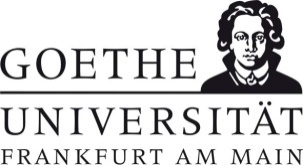 Goethe-Universität | 60629 Frankfurt am Main
Die Präsidentin | Bereich ___________________Air _________________(Adresse)Fax: 	___________________E-Mail: 	___________________Flugscheinnummer: _____________________________________________ (Reisebüro) Auftragsnr.: _____________________Geltendmachung von Ansprüchen nach Annullierung der Flüge/ vorsorgliche Stornierung der Reise nach _______ (____________Datum) und Aufforderung zur Rückerstattung der Flugkosten; Rückerstattungsfrist: ___________Sehr geehrte Damen und Herren, wir nehmen Bezug auf Ihre Mitteilung über die Annullierung der oben genannten Flüge und möchten Sie hiermit bitten, uns die hierfür im Voraus geleisteten Zahlungen zu erstatten. Des Weiteren möchten wir Sie hiermit bitten, die durch die Annullierung ausgelöste Entschädigung gemäß Art. 7 I Fluggastrechte-VO ebenfalls auf die unten genannte Kontoverbindung zu überweisen. Höchst vorsorglich stornieren wir hiermit die über das _________ Reisebüro gebuchten Flüge (mit __________Airline, Hinflug am _________ (Datum), siehe Rechnung __________ gemäß Anlage) aufgrund der aktuell geltenden weltweiten Reisewarnung. Entsprechend bitten wir höchst vorsorglich um Rückerstattung der gezahlten Kosten für die Flüge (inkl. Serviceentgelt) in Höhe von ____ Euro. Eine Erstattung als Reisegutschein ist für uns ebenso wenig zweckmäßig wie eine kostenlose Umbuchung. Bitte nehmen Sie die Überweisung innerhalb von 3 Wochen, d.h. bis spätestens 20.04.2020 auf folgendes Konto vor:Kontoinhaber: 		Goethe-UniversitätIBAN:			DE95 5005 0000 0001 0064 10BIC: 			HELADEFFXXXVerwendungszweck:	Erstattung Flugkosten _______________Name/ Institut o.ä.Mit freundlichen Grüßeni. A.Anlagen: Rechnung